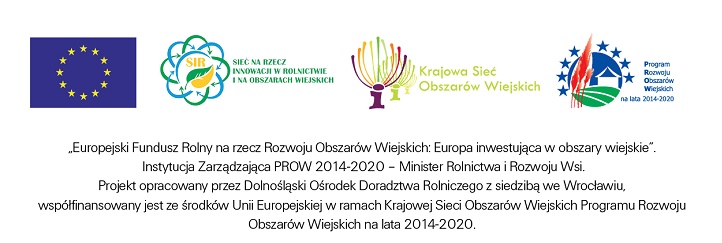 Innowacje w praktyce - warsztaty polowe w uprawie rzepakuMiejsce szkolenia: Piotrowice Świdnickie 85, 58-140 Jaworzyna ŚląskaTermin: 22.08.2018 r.Godzina rozpoczęcia: 900PROGRAM:900-1130 WarsztatyPrezentacja gospodarstwaOmówienie przedsiewnej agrotechniki rzepaku stosowanej w gospodarstwie (pH, przedplon, zabiegi przedsiewne, stosowane nawozy i ŚOR, normy wysiewu)Praktyczna ocena stanu gleby na  polu przygotowanym pod siew rzepakuPrzygotowanie agregatu uprawowo – siewnego do pracy (podstawowe regulacje, próba kręcona)Pokaz siewu w mulcz agregatem uprawowo–siewnym1130 Przerwa kawowa 1200 - 1445 WykładyDziałania Sieci na rzecz innowacji w rolnictwie i na obszarach wiejskich SIR w województwie dolnośląskim. Tworzenie i organizacja grup operacyjnych w ramach działania „Współpraca”Izabela Michniewicz - DODR we Wrocławiu, Koordynator SIRNawożenie rzepaku ozimego – rola makro i mikro elementów w odżywianiu rzepaku  dr Urszula Sienkiewicz – Cholewa, IUNG WrocławKompleksowa ochrona rzepaku ozimegomgr inż. Elżbieta Gniewowska OODR ŁosiówNowe technologie siewu rzepaku – siew punktowy w mulczprof. dr hab. inż. Marcin Kozak, Instytut Agroekologii i Produkcji Roślinnej UP we Wrocławiu1500 Obiad 